ПОЛОЖЕНИЕ о документах, подтверждающих обучениев муниципальном бюджетном общеобразовательном учреждении«Средняя общеобразовательная школа № 5г. Дубны Московской области»,если форма документа не установлена законом1. Общие положения1.1. Настоящее Положение о документах, подтверждающих обучение в организации, если форма документа не установлена законом (далее - Положение) разработано на основании Федерального закона от 29.12.2012 №273-ФЗ «Об образовании в Российской Федерации», Устава муниципального бюджетного общеобразовательного учреждения «Средняя общеобразовательная школа № 5 г. Дубны Московской области» (далее - школа).1.2. Учащиеся – это лица, осваивающие образовательные программы начального общего, основного общего или среднего общего образования.2. Выдача документов, подтверждающих обучение2.1. Учащимся выдаются следующие документы, подтверждающие обучение:Справка об обучении в школе, выдаваемая для предъявления в УПФ РФ, содержит следующие данные - фамилию, имя, отчество учащегося, в каком классе обучается, в какой школе обучается, дата зачисления; предполагаемая дата окончания учебы. (Приложение 1)Справка об обучении в школе, выдаваемая для осуществления льготного проезда, содержит следующие данные - фамилию, имя, отчество учащегося, в каком классе обучается, в какой школе обучается, фотографию учащегося. (Приложение 2)Справка - подтверждение о зачислении в школу после предоставления необходимой документации, выдаваемая для предъявления в образовательное учреждение, из которого переводится обучающийся, содержит следующие данные - фамилию, имя, отчество учащегося, дату рождения, приказ о зачислении, в какую школу будет зачислен, в какой класс будет зачислен учащийся (Приложение 3).Справка об обучении в школе, выдаваемая для предъявления на работу родителям (законным представителям), для предъявления в суд, органы опеки, МВД, вышестоящие органы образования и др., содержит следующие данные - фамилию, имя, отчество учащегося, дату рождения, в каком классе обучается, в какой школе обучается. (Приложение 4)Справка об окончании школы содержит следующие данные - фамилию, имя, отчество учащегося, дату рождения, дату окончания школы, наименования предметов, оценки. (Приложение 5)Иные документы, подтверждающие обучение в школе, содержат информацию и выдаются в случаях, предусмотренных законодательством Российской Федерации или локальными нормативными актами.2.2. Документы, подтверждающие обучение в школе, выдаются учащимся, родителям (законным представителям) по устному требованию в течение трех календарных дней с момента требования.2.3. Выдача справок, предусмотренных в п. 2.1.5., 2.1.7., 2.1.8., фиксируется в  журнале «Регистрации справок». 3. Ответственность за выдачу документов, подтверждающих обучение. Ответственный за выдачу документов, предусмотренных п.п. 2.1.3., 2.1.4., 2.1.5., 2.1.6., 2.1.7.,2.1.8. настоящего положения - секретарь школы Ответственные за выдачу документов, предусмотренных п.п. 2.1.1., 2.1.2. настоящего положения - заместитель директора по учебно-воспитательной работе и секретарь школы. Лица, осуществляющие выдачу документов несут ответственность за предоставление недостоверных данных.Приложение 1ул. Карла Маркса, д.9а, г. Дубна, Московская область, 141980, тел. (49621) 6 60 60*5050, e-mail school5@uni-dubna.ruОКПО 1376385 ОГРН 1035002203444 ИНН/КПП 5010028004 / 501001001СПРАВКАот 			 № ____								В УПФР																	года рождения действительно обучается в 20      -20      	учебном годув            классе МБОУ «Средняя общеобразовательная школа № 5 г. Дубны Московской области». Предполагаемая дата окончания обучения								Директор 							В.И.СтенгачСекретарь 							С.Е.Четверикова----------------------------------------------------------------------------------------------------------------------------------								Приложение 2ул. Карла Маркса, д.9а,  г. Дубна, Московская область, 141980, тел. (49621) 6 60 60*5050, e-mail school5@uni-dubna.ruОКПО 1376385 ОГРН 1035002203444 ИНН/КПП 5010028004 / 501001001СПРАВКАот 			 № ____							По месту требованияМБОУ «Средняя общеобразовательная школа № 5 г. Дубны Московской области».Директор 							В.И.СтенгачСекретарь							С.Е.Четверикова----------------------------------------------------------------------------------------------------------------------------------Приложение 3ул. Карла Маркса, д.9а,  г. Дубна, Московская область, 141980, тел. (49621) 6 60 60*5050, факс (49621) 2-37-60, e-mail school5@uni-dubna.ruОКПО 1376385 ОГРН 1035002203444 ИНН/КПП 5010028004 / 501001001СПРАВКАот 			 № ____							По месту требования				года рождения зачислен	      в			класс			МБОУ «Средняя общеобразовательная школа № 5 г. Дубны Московской области»Приказ о зачислении от 				 № 				Директор 							В.И.СтенгачСекретарь 							С.Е.Четверикова----------------------------------------------------------------------------------------------------------------------------------Приложение 4ул. Карла Маркса, д.9а,  г. Дубна, Московская область, 141980, тел. (49621) 6 60 60*5050, факс (49621) 2-37-60, e-mail school5@uni-dubna.ruОКПО 1376385 ОГРН 1035002203444 ИНН/КПП 5010028004 / 501001001СПРАВКАот 			 № ____							По месту требования				года рождения обучается в		классе			МБОУ «Средняя общеобразовательная школа № 5 г. Дубны Московской области»Директор 							В.И.СтенгачСекретарь 							С.Е.Четверикова----------------------------------------------------------------------------------------------------------------------------------Приложение 5ул. Карла Маркса, д.9а,  г. Дубна, Московская область, 141980, тел. (49621) 6 60 60*5050, факс (49621) 2-37-60, e-mail school5@uni-dubna.ruОКПО 1376385 ОГРН 1035002203444 ИНН/КПП 5010028004 / 501001001СПРАВКАот 			 № ____							По месту требования				года рождения в		году окончил		 класс		 МБОУ «Средняя общеобразовательная школа № 5 г. Дубны Московской области»Директор 							В.И.СтенгачСекретарь 							С.Е.Четверикова----------------------------------------------------------------------------------------------------------------------------------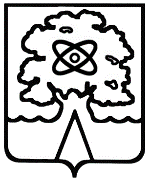 Администрация города ДубныУправление народного образованияМуниципальное бюджетное общеобразовательное учреждение «Средняя общеобразовательная школа № 5 г. Дубны Московской области»(ШКОЛА № 5)Администрация города ДубныУправление народного образованияМуниципальное бюджетное общеобразовательное учреждение «Средняя общеобразовательная школа № 5 г. Дубны Московской области»(ШКОЛА № 5)Администрация города ДубныУправление народного образованияМуниципальное бюджетное общеобразовательное учреждение «Средняя общеобразовательная школа № 5 г. Дубны Московской области»(ШКОЛА № 5)Администрация города ДубныУправление народного образованияМуниципальное бюджетное общеобразовательное учреждение «Средняя общеобразовательная школа № 5 г. Дубны Московской области»(ШКОЛА № 5)Администрация города ДубныУправление народного образованияМуниципальное бюджетное общеобразовательное учреждение «Средняя общеобразовательная школа № 5 г. Дубны Московской области»(ШКОЛА № 5)Наименование предметаОценкаРусский язык3 (удовлетворительно)Литература4 (хорошо)……………………………………….………………………..Физическая культура5 (отлично)